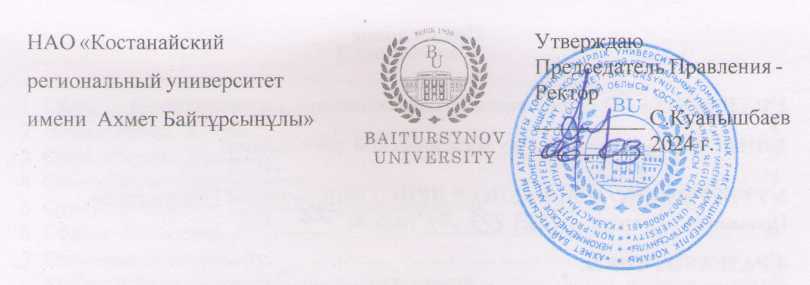 ДОЛЖНОСТНАЯ ИНСТРУКЦИЯМЕТОДИСТ отдела образовательных программДИ 022-2024КостанайПредисловие1 РазработанА отделом образовательных программ2ВНЕСЕНА отделом образовательных программ3 УтвержденА и введенА в действие приказом Председателя Правления – Ректора от 06.03.2024 года № 74 ОД4 РазработчикИ: Г.Исмалова – и.о. начальника отдела образовательных программ;Г.Ермаганбетова – методист отдела образовательных программ;5 Эксперт:Э.Наурызбаева – и.о. начальника управления по академической деятельности, кандидат исторических наук; 6 Периодичность проверки					3 года7 ВВЕДЕНА: взамен ДИ 138-2022 Методист отдела образовательных программНастоящая должностная инструкция не может быть полностью или частично воспроизведена, тиражирована и распространена без разрешения Председателя Правления-Ректора НАО «Костанайский региональный университет имени Ахмет Байтұрсынұлы».© Костанайский региональный университет имени Ахмет Байтұрсынұлы, 2024СодержаниеГлава 1. Область применения1. Настоящая должностная инструкция определяет и устанавливает требования к деятельности методиста отдела образовательных программ (далее - методист ООП) НАО «Костанайский региональный университет имени Ахмет Байтұрсынұлы», регламентирует его обязанности, права, ответственность и условия для его эффективной деятельности.2. Должностная инструкция разработана в соответствии с действующим законодательством РК, стандартом организации СО 064-2022 Стандарт организации. Порядок разработки, согласования и утверждения положений подразделений и должностных инструкций. Глава 2. Нормативные ссылки 3. Настоящая Должностная инструкция разработана в соответствии со следующими нормативными документами:Трудовой кодекс РК от 23 ноября 2015 г. № 414-V;Закон РК «Об образовании» от 27 июля 2007 г. №319-III;Типовые правила деятельности организаций образования соответствующих типов, утвержденных приказом Министра образования и науки Республики Казахстан от 30 октября 2018 года № 595;Государственный общеобязательный стандарт высшего и послевузовского образования, утвержденный приказ Министра науки и высшего образования Республики Казахстан от 20 июля 2022 года № 2;Правила организации и осуществления учебно-методической работы, утвержденные приказом Министра образования и науки Республики Казахстан от 29 ноября 2007 года № 583;Типовые правила деятельности методического (учебно-методического, научно-методического) совета и порядок его избрания Приказ Министра образования и науки Республики Казахстан от 21 декабря 2007 года N 644;Устав НАО «Костанайский региональный университет имени Ахмет Байтұрсынұлы», утвержденный приказом Председателя Комитета государственного имущества и приватизации Министерства финансов Республики Казахстан от 05 июня 2020 года № 350 с изменениями от 03 октября 2023 г.;СО 081-2022 Стандарт организации. Делопроизводство;ДП 082-2022 Документированная процедура. Управление документацией;СО 064-2022 Стандарт организации. Порядок разработки, согласования и утверждения положений подразделений и должностных инструкций;ПР 074-2022 Правила. Конкурсное замещение вакантных должностей административно-управленческого персонала.Глава 3. Обозначения и сокращения 4. В настоящей должностной инструкции применяются следующие сокращения: РК –  Республика Казахстан;КРУ имени Ахмет Байтұрсынұлы, КРУ, Университет – Некоммерческое акционерное общество «Костанайский региональный университет имени Ахмет Байтұрсынұлы»;АИС «Реестр ОП» НЦРВО – Автоматизированная информационная система «Реестр образовательных программ» Национального центра развития высшего образования;ОВПО – организации высшего и послевузовского образования;АК – академический комитет;ИА – итоговая аттестация;КЭД – каталог элективных дисциплин;ООП – отдел образовательных программ;ОУП – отдел управления персоналом;ОП – образовательная программа; УМС – учебно-методический совет; МНиВО РК  – Министерство науки и высшего образования Республики Казахстан;НИР   –  Научно-исследовательская работа;ППС – профессорско-преподавательский состав.Глава 4. Общие положения5. Методист ООП относится к категории учебно-вспомогательного персонала.6. Методист ООП назначается на должность на основании приказа Председателя Правления-Ректора Университета. Освобождение от должности осуществляется в соответствии с трудовым законодательством РК. На период отсутствия методиста ООП его обязанности исполняет лицо, на которое приказом Председателя Правления-Ректора будут возложены обязанности. Данное лицо приобретает соответствующие права и несет ответственность за качественное и своевременное исполнение возложенных на него обязанностей.7. Методист ООП в своей деятельности руководствуется действующим законодательством РК, Уставом КРУ, нормативными документами и методическими материалами по направлению деятельности, внутренними и организационно-распорядительными документами Университета и настоящей должностной инструкцией.8. Методист ООП подчиняется непосредственно начальнику ООП.Глава 5. ОписаниеПараграф 1.	 Квалификационные требования 9. На должность методиста ООП назначается лицо, соответствующее следующим квалификационным требованиям:Образование: высшее (или послевузовское);Стаж работы: не менее 3 лет в ОВПО.Параграф 2. Должностные обязанности10. Методист ООП для выполнения возложенных на него трудовых функций обязан:знать законодательные, иные нормативные правовые акты Республики Казахстан,  методические и другие материалы других органов, внутренние нормативные документы, касающиеся деятельности ООП;координировать разработку образовательных программ высшего и послевузовского образования, учебных планов, академических календарей, КЭД, рабочих программ, программ комплексного экзамена ИА, дополнительных образовательных программ (Minor) по курируемому направлению подготовки кадров в соответствии с рекомендациями по планированию учебного процесса;  осуществлять контроль внесения (обновления/исключения) образовательных программ в АИС «Реестр ОП»; вносить учебные планы в АИС Platonus на новый учебный год в соответствии с набором абитуриентов по всем уровням обучения; организовывать заседания УМС и вести документацию УМС (состав, протоколы заседаний, выписки, отчеты о работе за учебный год и др.); планировать процедуру проведения экспертизы и рекомендаций к изданию учебной, учебно-методической литературы и электронных учебных изданий;осуществлять учет актов внедрения НИР в учебный процесс ППС и обучающихся (магистрантов/докторантов); контролировать правильность оформления пакета документов и подачи заявки для получения лицензии по направлениям подготовки кадров по курируемому направлению;принимать участие в конференциях, методических семинарах, курсах, тренингах, мастер-классах и других мероприятиях по направлениям деятельности отдела; принимать участие в разработке нормативных документов, инструкций и рекомендаций по направлению деятельности;соблюдать Правила внутреннего распорядка Университета;совместно с трудовым коллективом (представителями работников) обеспечивать на основе принципов социального партнерства разработку, заключение и выполнение коллективного договора, соблюдение трудовой и производственной дисциплины; соблюдать законность в деятельности вверенного подразделения (оставить для руководителя подразделения);исполнять поручения Председателя Правления-Ректора, Совета директоров, члена Правления – проректора по академическим вопросам, начальника управления по академической деятельности, непосредственного руководителя; соблюдать трудовую и исполнительскую дисциплину, Правила внутреннего распорядка, Правила и нормы охраны труда, технику безопасности и противопожарной защиты.Параграф 3. Права11. Методист ООП имеет право:избираться и быть избранным в коллегиальные органы Университета;участвовать в работе коллегиальных органов, совещаний, семинаров, проводимых Университетом; запрашивать от структурных подразделений информацию и материалы в объемах, необходимых для осуществления своих полномочий;в случае служебной необходимости пользоваться информацией баз данных структурных подразделений Университета;на профессиональную подготовку, переподготовку и повышение своей квалификации;требовать от руководства университета организационного и материально-технического обеспечения своей деятельности, а также оказания содействия в исполнении своих должностных обязанностей и прав;пользоваться услугами социально-бытовых, лечебных и других подразделений университета в соответствии с Уставом Университета и Коллективным договором.Параграф 4. Ответственность12. Методист ООП несет ответственность за:нарушение Трудового кодекса Республики Казахстан, Устава НАО «Костанайский региональный университет имени Ахмет Байтұрсынұлы», Правил внутреннего распорядка, Положения об оплате труда, Положения подразделения и других нормативных документов;разглашение коммерческой и служебной тайн или иной тайны, охраняемой законом, ставшей известной в ходе выполнения должностных обязанностей;разглашение персональных данных работников Университета;соответствие действующему законодательству визируемых документов; обеспечение сохранности имущества, находящегося в подразделении; организацию оперативной и качественной подготовки документов, ведение делопроизводства в соответствии с действующими правилами и инструкциями.13. За ненадлежащее исполнение должностных обязанностей и нарушение трудовой дисциплины методист ООП несет ответственность в порядке, предусмотренном действующим законодательством РК.Параграф 5. Взаимоотношения	14. В процессе исполнения должностных обязанностей при решении текущих вопросов методист ООП:1) получает задания, поручения от начальника ООП и согласовывает сроки их исполнения;2) запрашивает у других структурных подразделений информацию и документы, необходимые для выполнения своих должностных обязанностей;3) представляет по истечении указанного срока информацию о выполненном задании и поручении.Глава 6. Порядок внесения изменений15. Внесение изменений в настоящую ДИ осуществляется по инициативе автора ДИ, руководителя подразделения, начальника ОУП, члена Правления – Проректора по академическим вопросам и производится в соответствии с ДП 082-2022 Документированная процедура. Управление документацией. Глава 7. Согласование, хранение и рассылка16. Согласование, хранение и рассылка ДИ должны производиться в соответствии с ДП 082-2022 Документированная процедура. Управление документацией.17. Настоящая ДИ согласовывается с членом Правления – Проректором по академическим вопросам, начальником отдела правового обеспечения и государственных закупок, начальником отдела управления персоналом и начальником отдела документационного обеспечения.18. Рассылку проекта настоящей ДИ экспертам, указанным в предисловии, осуществляют разработчики.19. Должностная инструкция утверждается приказом Председателя Правления-Ректора КРУ.20. Подлинник настоящей ДИ вместе с «Листом согласования» передается на хранение в ОУП по акту приема-передачи.21. Рабочий экземпляр настоящей ДИ размещается на сайте Университета с доступом из внутренней корпоративной сети.НАО «Костанайскийрегиональный университет имениАхмет Байтұрсынұлы»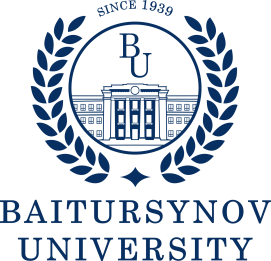 УтверждаюПредседатель Правления - Ректор__________С.Куанышбаев__________ 2024 г.1 Область применения…………………………………………………………...42 Нормативные ссылки ………………………………………………………….43 Обозначения и сокращения……………………………………………………4 Общие положения…………………………………………………………...…555 Описание……………………………………………………………….……....6§1. Квалификационные требования………………………………….	………..6§2. Должностные обязанности………………………………………………....6§3. Права…………………………………………………………………...…….7§4. Ответственность………………………………………………………...…..7§5. Взаимоотношения………………………………………….......................…86 Порядок внесения изменений………………………………………………….87 Согласование, хранение и рассылка……………………………………..........8